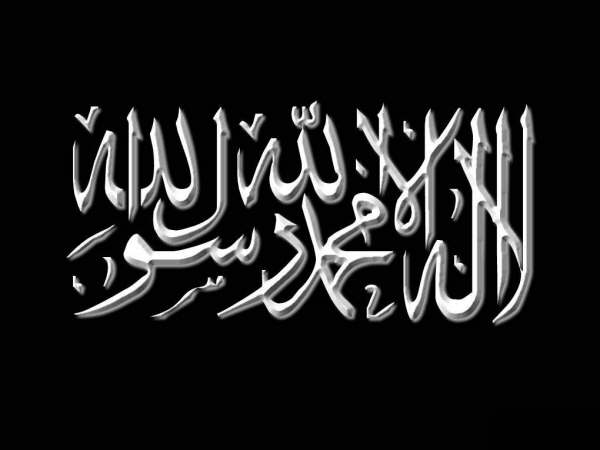 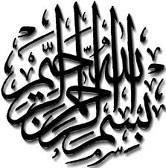 Les gens ont discuté de la Mahabbah (l'amour envers Allah) ; ses causes et ce qu'elle rapporte, ses signes, ses fruits et ses règles. Les paroles les plus compréhensibles à ce sujet sont celles d’Abû Bakr al-Katânî -qu’Allâh lui fasse Miséricorde- sur al-Junayd -qu’Allâh lui fasse Miséricorde-.

Abu Bakr al-Katânî -qu’Allâh lui fasse Miséricorde- a dit : 

« Une discussion sur la Mahabbah a eu lieu à Mekkah pendant le mois du Pèlerinage. Les shouyoukh qui étaient présents parlèrent sur ce sujet et al-Junayd était le plus jeune d'entre eux. Ils lui dirent : « O 'iraqee (l'iraquien), qu'as-tu à dire ? Alors il baissa la tête, et des larmes coulèrent de ses yeux puis il dit : 
Un servant doit surmonter son âme ; 
Et être constant dans le rappel d'Allah ; 
Etablissant les Droits de son Seigneur ; 
En se concentrant sur Lui avec son cœur ; 
La crainte faisant flamber son cœur ; 
Tandis qu'il boit de son navire le vrai amour 
Et que certaines réalités lui sont dévoilées ; 
Donc, lorsqu'il parle c'est grâce à Allah ; 
Quand il parle, cela vient d'Allah ; 
Quand il bouge, c'est par le commandement d'Allah 
Et quand il est serein, alors cela vient d'Allah ; 
Il appartient à Allah, il est pour Allah, et il est avec Allah. » 

Alors les shouyoukh -qu’Allâh leur fasse Miséricorde- se mirent à pleurer : « Comment peut-on faire plus que cela ? Qu'Allah te récompense en bien, O joyau des biens informés ! » 

[...]
« Les raisons qui amènent au développement de la Mahabbah sont de dix : 

1 - Réciter le Qur’ân, réfléchir sur ses paroles et comprendre leur sens. 

2 - Se rapprocher d'Allah par l'accomplissement d'actes surérogatoires après les actes obligatoires. 

3 - Etre constant dans le Dhikr (rappel) d'Allah – en toutes circonstances – avec la parole, le cœur, et les membres. Plus le dhikr est constant, plus la Mahabbah est intensifiée. 

4 - Donner la priorité à ce qu'Allah aime – lorsque nos désirs prennent le dessus – au lieu de ce que l'on aime et désire personnellement. 

5 - Faire que le cœur contemple les Noms et Attributs d'Allah. Etre témoin de ce qu'ils impliquent et faire que le cœur soit éclairé dans le jardin de cette réalisation. 

6 - Reconnaître la miséricorde et les faveurs d'Allah; qu'elles soient apparentes ou cachées. 

7 - Assujettir le cœur et être humble devant Allah, afin qu'il soit dans la crainte d'Allah. 

8 - S'isoler, au moment pendant lequel Allah descend au niveau le plus bas du ciel, réciter le Qur’ân, et finir la récitation en recherchant le pardon d'Allah et se repentir sincèrement à Lui. 

9 - S'asseoir dans les assemblées de ceux qui aiment sincèrement et véritablement Allah, récolter les bénéfices de leurs enseignements, et ne parlez que si vous savez qu'il y a en cela un bénéfice et que de telles paroles vous élèveront vers le bien et que d'autres en bénéficieront en même temps. 

10 - Se tenir à l'écart de toutes les choses qui pourraient éloigner les cœurs d'Allah. 

Donc voici 10 cas permettant au véritable croyant d'atteindre le vrai amour pour Allah, pour qu'il puisse atteindre Allah. Source : Madârij al-Sâlikîn. Par l’Imâm Ibn-ul-Qayyîm Al-Jawziyyah